					Datum:Datum: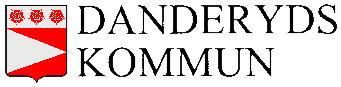 Skolan:      Extra anpassningarElevens namn:      Ansvarig pedagog/mentor för eleven:      Klass:      Vid planering av extra anpassningar deltog eleven: Ja  Nej Datum:      Extra anpassningarAnsvarig för utvärderingUtvärdering av Extra anpassningarNästa stegVad och hur:Ansvarig, namn och befattning:1.     2.      3.      4.      5.      6.      7.      8.      9.      10.      Utvärderingsdatum:Ansvarig:Anpassning:Kommentar: 1.2.3.4.5.6.7.8.9.10.Dessa extra anpassningar ska finnas kvar: Ja  Nej, skriv en kommentar nedan Om anpassningarna har satts in på grund av skolfrånvaro och skolfrånvaron kvarstår efter tre veckor, använd Enkel kartläggning vid oroande frånvaro för att kunna intensifiera extra anpassningarna.Extra anpassningar intensifieras: Ja  Nej Eleven kan ha behov av särskilt stöd, anmälan görs till rektor: Ja Nej Eleven har ett åtgärdsprogram parallellt med extra anpassningar: Ja Nej Kommentar:      Utvärderare, namn och befattning:Datum: